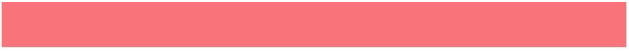 Муниципальное учреждение культуры «Межпоселенческая центральная библиотека» Зимовниковского районаМетодический отделМЕТОДИЧЕСКИЕ РЕКОМЕНДАЦИИ ДЛЯ ПЛАНИРОВАНИЯ РАБОТЫ НА 2022 год.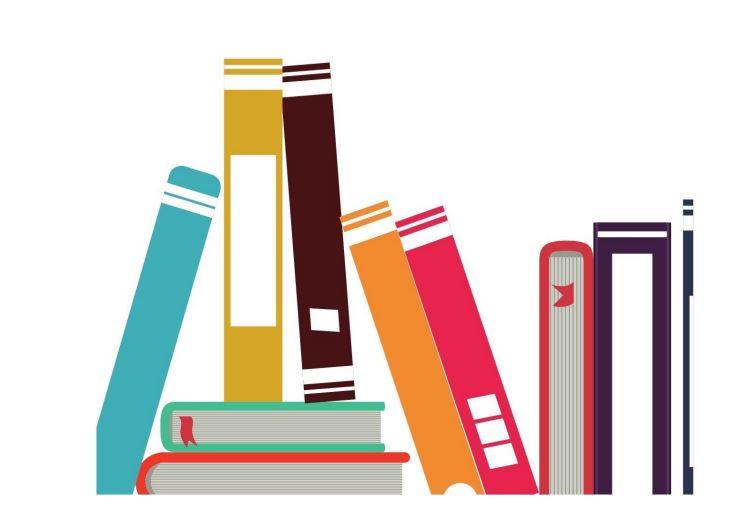 СОДЕРЖАНИЕ1. Календарь знаменательных и памятных дат на 2022 год…………………    32. Юбилейные даты ……………………………………………………………    4 3. Книги – юбиляры 2022года…………………………………………………  26 4. Экологический календарь …………………………………………………    285. Юбилейные и знаменательные даты по Ростовской области ……………   336. 2022 год – Год народного искусства и нематериального культурного наследия народов РФ………………………………………………………….    377. Организация массовой работы …………………………………………….    41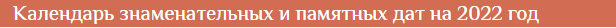 2018–2027 гг. – Десятилетие детства в Российской Федерации. Объявлено Указом Президента Российской Федерации от 29 мая 2017 года № 240.2022 г. –  Празднование 350-летия со дня рождения российского императора Петра I. Объявлено Указом Президента Российской Федерации от 25 октября 2018 года № 609.2022 г. – Президент РФ Владимир Путин объявил Годом народного искусства и нематериального культурного наследия России.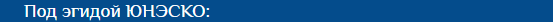 В Казани в 2022 году намерены провести 46-ю сессию комитета ЮНЕСКО.Город Гвадалахара (Мексика) объявлен Всемирной столицей книги 2022 года.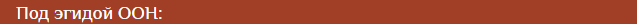 2013–2022 гг. – Международное десятилетие сближения культур.2014–2024 гг. – Десятилетие устойчивой энергетики для всех.2015–2024 гг. – Международное десятилетие лиц африканского происхождения.2016–2025 гг. – Десятилетие действий Организации Объединенных Наций по проблемам питания.2018–2027 гг. – Третье Десятилетие по борьбе за ликвидацию нищеты.2018–2028 гг. – Международное десятилетие действий «Вода для устойчивого развития».2019–2028 гг. – Десятилетие семейных фермерских хозяйств.2019–2028 гг. – Десятилетие мира в память о Нельсоне Манделе.2021–2030 гг. – Десятилетие наук об океане в интересах устойчивого развития.2021–2030 гг. – Десятилетие Организации Объединенных Наций по восстановлению экосистем.2022–2032 гг. – Десятилетие языков коренных народов.2022 г. – Международный год кустарного рыболовства и аквакультуры.Юбилейные даты1160-летие зарождения российской государственности (862 г. - призвание Рюрика старейшинами межплеменного государства Северной Руси)1140-летие объединения князем Вещим Олегом Северной и Южной Руси в одно государство с центром в Киеве (882)985 лет назад Ярославом Мудрым при Софийском соборе в Киеве была основана первая библиотека Древней Руси (1037)780 лет назад князь Александр Невский на Чудском озере победил крестоносцев (5 апреля 1242 г.)875 лет со времени первого летописного упоминания о Москве (1147)685 лет со времени основания Троице-Сергиевой Лавры (1337)665 лет со времени основания Андроникова монастыря (ок. 1357)410 лет изгнания польских интервентов из Москвы ополчением под руководством К. Минина и Д. Пожарского (26 октября 1612 г.)350 лет со дня рождения Петра I (1672), последнего царя всея Руси и первого Императора Всероссийского300 лет назад Петр I утвердил Табель о рангах всех чинов Российской империи (1722)300 лет назад Петр I издал указ о создании прокуратуры (1722)265 лет со времени основания Российской Академии Художеств (1757)210 лет со времени Бородинского сражения в Отечественной войне 1812 года210 лет со дня рождения И.А. Гончарова (1812-1891), русского писателя, критика160 лет со времени основания Санкт-Петербургской консерватория (20 сентября 1862)140 лет со дня рождения К.И. Чуковского (1882 - 1969), поэта, литературного критика, переводчика, литературоведа, детского писателя, журналиста120 лет со дня рождения В.А. Каверина (1902 – 1989), писателя, драматурга и сценариста70 лет со дня рождения В.В. Путина (1952), Президента РФ, государственного деятеляЯНВАРЬ185 лет назад состоялась дуэль А.С. Пушкина с Дантесом на Черной речке (1837)1 января – Новогодний праздник1 января  – в этот день на Руси чтили память Ильи Муромца — былинного богатыря, которого считали избавителем Киева от татарского Калин-царя.75 лет со дня рождения В.Г. Титова (1947), русского космонавта, Героя Советского Союза2 января – День научной фантастики185 лет со дня рождения Милия Алексеевича Балакирева, русского музыканта, общественного деятеля (1837–1910).85 лет со дня рождения Мариэтты Омаровны Чудаковой, российского литературоведа, критика, писательницы, мемуариста, общественного деятеля (1937).3 января – 130 лет со дня рождения Джона Толкина, английского писателя.4 января – 210 лет со дня рождения Е.П. Ростопчиной (1812-1858), русской поэтессы, писательницы4–10 января  – Неделя науки и техники для детей и юношества4–10 января  – Неделя «Музей и дети»5 января  – 90 лет со дня рождения Умберто Эко, итальянского литературоведа, писателя (1932–2016).6 января  – 150лет со дня рождения Александра Николаевича Скрябина, российского композитора, пианиста (1872–1915).135 лет со дня рождения Ивана Ивановича Голикова, русского художника, основателя искусства Палеха (1887–1937).610 лет со дня рождения Жанне Д'Арк, национальной героине Франции (ок.1412–1431).7 января - Православное Рождество Христово.135 лет со дня рождения И.И. Голикова (1887-1937), русского мастера, основателя искусства Палеха8 января  – День детского кино  (учреждён 8 января 1998 года Правительством Москвы по инициативе Московского детского фонда в связи со столетием первого показа кино для детей в г. Москве).9 января  – 225 лет со дня рождения Фердинанда Петровича Врангеля, русского путешественника, адмирала, одного из учредителей Русского Географического общества (1797–1870).11 января  – День заповедников и национальных парков  (отмечается с 1997 года по инициативе Центра охраны дикой природы, Всемирного фонда дикой природы в честь первого российского заповедника – Баргузинского, открывшегося в 1916 году).12 января  – 115 лет со дня рождения Сергея Павловича Королева, советского ученого и конструктора в области ракетостроения и космонавтики (1907–1966).13 января  – День российской печати  (отмечается с 1991 года в честь выхода первого номера русской печатной газеты «Ведомости» по указу Петра I в 1703 году).145 лет со дня рождения И.А. Новикова (1877-1959), русского писателя14 января – 195 лет со дня рождения П. П. Семенова-Тан-Шанского (1827-1914), русского географа, общественного деятеля15 января – 400 лет со дня рождения Мольера (Жан Батист Поклен) (1622-1673), французского драматурга День рождения Википедии (с 2000 г.)16 января – 155 лет со дня рождения В.В. Вересаева (1867-1945), русского прозаика, литературоведа16 января  – 140 лет со дня рождения Аристарха Васильевича Лентулова, русского художника, сценографа (1882–1943).17 января  – День детских изобретений.18 января – 140 лет со дня рождения А.А. Милна (1882-1956), английского драматурга, классика английской детской литературы19 января – Крещение20 января – День Республики Крым21 января  – 140 лет со дня рождения Павла Александровича Флоренского, русского мыслителя, ученого-энциклопедиста (1882–1937).23 января  – 190 лет со дня рождения Эдуарда Мане, французского художника-импрессиониста (1832–1883).24 января – 290 лет со дня рождения Огюста Карона де Бомарше (1732-1799), французского драматурга55 лет со дня рождения А.О. Белянина (1967), русского писателя, поэта25 января  – 190лет со дня рождения Ивана Ивановича Шишкина, русского художника (1832–1898).День студенчества или Татьянин день.27 января – 78 лет со дня снятия блокады Ленинграда(1944)190 лет со дня рождения Льюиса Кэрролла (1832-1898), английского писателя, философа и математика90 лет со дня рождения Р.Ф. Казаковой (1932-2008), русской поэтессы28 января - Международный день защиты персональных данныхМеждународный день ЛЕГО135 лет со дня рождения Артура Рубинштейна, польского и американского пианиста (1887–1982)125 лет со дня рождения В.П. Катаева (1897-1986), русского писателя28 января  – 30 января  – 70 лет со дня рождения Валерия Халилова, дирижёра, композитора, народного артиста Российской Федерации(1952–2016)30 января – 140 лет со дня рождения Ф.Д. Рузвельта (1882-1945), американского политического деятеля, 32-го президента США31 января  – 225 лет со дня рождения Франца Петера Шуберта, австрийского композитора (1797–1828) ФЕВРАЛЬ320 лет со дня основания Балтийского военно-морского флота (1702)185 лет назад М.Ю. Лермонтов написал заключительные 16 строк стихотворения «Смерть поэта» (1837)105 лет Февральской революции в России (1917)2 февраля – День воинской славы России – День разгрома советскими войсками немецко-фашистских войск в Сталинградской битве.Всемирный день водно-болотных угодий3 февраля – Всемирный день борьбы с ненормативной лексикой4 февраля – Всемирный день борьбы с онкологическими заболеваниями7 февраля – 210 лет со дня рождения  Чарльза Диккенса, английского классика.День зимних видов спорта в России8 февраля – День памяти юного героя-антифашиста (отмечается с 1964 г. в честь погибших участников антифашистских демонстраций – французского школьника Даниэля Фери (1962) и иракского мальчика Фадыла Джамаля (1963).День российской науки  (в этот день в 1724 году Пётр I подписал указ об основании в России Академии наук).8 февраля  – 9 февраля  – 135 лет со дня рождения Василия Ивановича Чапаева, героя Гражданской войны (1887–1919).9 февраля – Всемирный день безопасного интернетаМеждународный день стоматолога10 февраля  – 180 лет День памяти со дня смерти Александра Сергеевича Пушкина (1799–1837).11 февраля  – Международный день женщин и девочек в науке  (отмечается с 2016 г. Принят Генеральной Ассамблеей ООН).175 лет со дня рождения Т. Эдисона (1947-1931), американского изобретателя120 лет со дня рождения Л.П. Орловой (1902-1975), русской артистки театра и кино13 февраля  – Всемирный день радио (провозглашён Генеральной конференцией ЮНЕСКО).14 февраля – День Святого Валентина. День влюбленныхМеждународный день книгодарения (отмечается с 2012 года, в нём ежегодно принимают участие жители более 30 стран мира, включая Россию).14 февраля  – 15 февраля  – 155 лет со дня рождения Саввы Тимофеевича Морозова, русского мецената (1862–1905).15 февраля – День памяти о россиянах, исполнявших служебный долг за пределами Отечества.17 февраля – 110 лет со дня рождения А. Нортон (псевдоним Элис Мери Нортон, 1912-2005), американской писательницы-фантаста18 февраля – 170 лет назад состоялось открытие музея Эрмитаж в Петербурге  (1852).21 февраля  – Международный день родного языка  (отмечается с 2000 г. по инициативе ЮНЕСКО).21 февраля – Всероссийский День молодого избирателя.Всемирный день экскурсовода22 февраля – 290 лет со дня рождения Дж. Вашингтона (1732-1799), первого президента США23 февраля  – День защитника Отечества  (принят Президиумом Верховного Совета РФ в 1993 г.).23 февраля  – 190 лет со дня рождения Дмитрия Ивановича Иловайского, историка и публициста (1832–1920).24 февраля – 130 лет со дня рождения К.А. Федина (1892-1977), русского писателя90 лет со дня рождения Мишель Жан Легран, джазовый пианист, дирижёр, композитор (1932–2019).25 февраля  – 315 лет со дня рождения итальянского драматурга Карло Гольдони (1707–1793).26 февраля – 220 лет со дня рождения Виктора Гюго (1802-1885), французского писателя27 февраля – 215 лет со дня рождения Генри Лонгфелло (1807-1882), американского поэта-романтика28 февраля  – 100 лет со дня рождения литературоведа, культуролога Юрия Михайловича Лотмана (1922–1993).26 февраля – 8 марта Масленица.29 февраля  – 230 лет со дня рождения Джоаккино Россини, итальянского композитора (1792–1868).МАРТ555 лет со времени начала правления Ивана III Васильевича, первого государя всея Руси, строителя объединенного Российского государства (27 марта 1462 г.)310 лет назад Петр I издал указ о защите Отечества (1707)1 марта  – Всемирный день гражданской обороны (в 1972 г. была создана Международная организация гражданской обороны. В России этот день отмечается с 1994 г.).1 марта - Международный день борьбы с наркобизнесом и наркомафией.2 марта – 105 лет назад Николай II подписал отречение от престола. Падение монархии в России (1917) 2 марта  – Всемирный день чтения вслух (отмечается с 2010 г. по инициативе компании LitWorld в первую среду марта).3 марта  – Всемирный день писателя (отмечается по решению конгресса Пен-клуба с 1986 г.).Всемирный день дикой природы (принят Генеральной Ассамблеей ООН. Резолюция от 20 декабря 2013 г.).150 лет со дня рождения Николая Евгеньевича Ончукова, русского фольклориста, этнографа, журналиста и издателя, действительного члена Императорского русского географического общества (1872–1942).4 марта – 85 лет со дня рождения Ю.А. Сенкевича (1937-2003), русского путешественника, телеведущего, ученого5 марта – День выключенных гаджетов6 марта  – Международный день детского телевидения и радиовещания (учреждён по инициативе ЮНИСЕФ (Детский фонд ООН) в 1994 г. Отмечается в первое воскресенье марта).85 лет со дня рождения Валентины Владимировны Терешковой, первой женщины летчика-космонавта (1937).8 марта – Международный женский день13 марта – 85 лет со дня рождения B.C. Маканина (1937-2017), русского писателя14 марта – Всемирный день православной книги110 лет со дня рождения И.А. Рапопорта (1912-1990), советского ученого-генетика15 марта - Всемирный день прав потребителей.85 лет со дня рождения В.Г. Распутина (1937-2015), русского писателя18 марта – День воссоединения Крыма с Россией (2014)120 лет со дня рождения Л.Я. Гинзбург (1902-1990), русской писательницы, литературоведа19 марта – 100 лет со дня начала работы телецентра на Шаболовке, 37 в Москве (1922)20 марта  – Международный день счастья (отмечается по решению Генеральной Ассамблеи ООН. Резолюция от 12 июля 2012 г.).20 марта - Всемирный день Земли.21 марта  – Всемирный день поэзии (отмечается по решению ЮНЕСКО с 1999 г.).Международный день театра кукол (отмечается с 2003 г. по решению Конгресса УНИМА – Международного союза деятелей театров кукол).Международный день лесов (принят Генеральной Ассамблеей ООН. Резолюция от 21 декабря 2012 г.).22 марта  – Всемирный день водных ресурсов (отмечается по решению ООН с 1922 г.).23 марта – 135 лет со дня рождения Й. Чапека (1887-1945), чешского писателя24 марта  – 145 лет со дня рождения Алексея Силыча Новикова-Прибоя (Новикова), писателя-мариниста, лауреата Государственной премии СССР (1877–1944).240 лет со дня рождения Ореста Адамовича Кипренского, российского живописца и графика (1782–1836).115 лет со дня рождения Л.К. Чуковской (1907-1996), русской писательницы, поэта, публициста24-30 марта  – Неделя музыки для детей и юношества.25 марта  – День работника культуры (установлен указом Президента Российской Федерации 27.08.2007 г.).27 марта  – Международный день театра (отмечается с 1961 г. по решению IX конгресса Международного института театра при ЮНЕСКО).95 лет со дня рождения М.Л. Ростроповича (1927-2007), выдающегося виолончелиста и дирижера, композитора, общественного деятеля95 лет со дня рождения С. Бёдкер (1927-2020), датской писательница30 марта  – 110 лет со дня рождения Александра Константиновича Гладкова, русского драматурга, киносценариста(1912–1976).30 марта  – 100 лет со дня рождения Германа Германовича Галынина, российского композитора (1922–1966).31 марта  – 150 лет со дня рождения Сергея Павловича Дягилева, российского театрального и художественного деятеля, критика (1872–1929). 200 лет со дня рождения Дмитрия Васильевича Григоровича, русского писателя, переводчика, искусствоведа (1822–1900).140 лет со дня рождения К.И. Чуковского (1882-1969), русского писателя, критика, литературоведа и переводчика31 марта  – 290 лет со дня рождения Франца Йозефа Гайдна, австрийского композитора (1732–1809). АПРЕЛЬ355 лет назад началась крестьянская война под руководством Степана Разина (1667)110 лет назад в Северной Атлантике затонул суперлайнер «Титаник» (15.04.1912)80 лет назад совершил свой подвиг легендарный летчик-ас А.И. Маресьев (1942)1 апреля  – Международный день птиц (в 1906 г. была подписана Международная конвенция об охране птиц).День смеха2 апреля  – Международный день детской книги (отмечается с 1967 г. в день рождения Х. К. Андерсена по решению Международного совета по детской книге – IBBY).День единения народов Беларуси и России4 апреля  – 90 лет со дня рождения Андрея Арсеньевича Тарковского, российского кинорежиссера и сценариста (1932–1986).6 апреля – Всемирный день мультфильма210 лет со дня рождения А.И. Герцена (псевдоним Искандер) (1812-1870), русского писателя, философа7 апреля  – Всемирный день здоровья (отмечается с 1948 г. по решению Всемирной Ассамблеи Здравоохранения ООН).День рождения Рунета8 апреля  – 330 лет со дня рождения Джузеппе Тартини, итальянский композитор, скрипач и теоретик (1692–1770).9 апреля  – 110 лет со дня рождения Льва Зиновьевича Копелева, писателя русского зарубежья, критика и литературоведа (1912–1997).120 лет со дня рождения О.В. Перовской (1902-1961), русской писательницы110 лет со дня рождения Л.З. Копелева (1912-1997), критика, литературоведа, писателя русского зарубежья10 апреля  – 95 лет со дня рождения Виля Владимировича Липатова, русского писателя, публициста, сценариста и журналиста (1927–1979) 85-летний юбилей Беллы Ахмадулиной, русской поэтессы.205 лет со дня рождения К.С. Аксакова (1817-1860), русского писателя, поэта, историка11 апреля – Международный день освобождения узников фашистских концлагерей12 апреля  – День космонавтики (установлен указом Президиума Верховного Совета СССР в 1962 г. в ознаменование первого полёта человека в космос).13 апреля – Всемирный день рок-н-ролла14 апреля – 160 лет со дня рождения П.А. Столыпина (1862-1911), русского государственного деятеля15 апреля  – Международный день культуры (отмечается с 1935 г. в день подписания Международного договора – Пакта Мира, или Пакта Рериха).570 лет со дня рождения Леонардо да Винчи, итальянского художника, учёного (1452–1519).16 апреля – Международный день цирка18 апреля  – Международный день памятников и исторических мест (отмечается с 1984 г. Установлен по решению ЮНЕСКО).780 лет назад князь Александр Невский на Чудском озере победил крестоносцев (1242). День воинской славы105 лет со дня рождения Г.М. Вицина (1917-2001), русского актера театра и кино19 апреля – 130 лет со дня рождения Г.В. Адамовича (1892-1972), русского поэта, литературного критика, переводчика120 лет со дня рождения  Вениамина Александровича Каверина.20 апреля – Национальный день донора80 лет со дня окончания битвы под Москвой (30.09.1941-20.04.1942 гг.)23 апреля  – Всемирный день книги и авторского права  (отмечается с 1969 г. по решению ЮНЕСКО).315 лет со дня рождения Генри Филдинга (1707-1754), английского романиста и драматурга115 лет со дня рождения И.А. Ефремова (1907-1972), русского писателя-фантаста23 апреля – Всемирный день книги и авторского праваДень английского языка24 апреля – Пасха. Воскресение Христово. Православный праздник26 апреля - Международный  день памяти о чернобыльской катастрофе. Он был провозглашен резолюцией Генеральной Ассамблеей Организации Объединенных Наций от 8 декабря 2016 года.28 апреля – 120 лет со дня рождения В.А. Осеевой (1902-1969), русской детской писательницы115 лет со дня рождения З.И. Воскресенской (1907-1992), русской детской писательницы100 лет со дня рождения Алистера Маклина (1922-1987), британского писателя29 апреля  – Международный день танца  (отмечается с 1982 г. по решению ЮНЕСКО).30 апреля – День пожарной охраны245 лет со дня рождения К.Ф. Гаусса (1777-1855), немецкого математика, астронома, геодезистаМеждународный день джаза  (отмечается с 2011 г. по решению ЮНЕСКО).с 24 по 30 марта Неделя детской и юношеской книги.МАЙ330 лет назад состоялся спуск на воду первого военного корабля в России, начало создания российского флота (1692)310 лет назад Петр I перенес столицу из Москвы в Петербург (1712)155 лет назад основано Общество Красного Креста в России (1867)105 лет назад основана Российская книжная палата (1917)80 лет назад учрежден орден Отечественной войны I и II степеней (1942)55 лет назад открыт мемориал - Могила Неизвестного солдата и Вечный огонь у Кремлевской стены в Москве (1967)1 мая – День весны и труда. День международной солидарности трудящихся2 мая – 120 лет со дня рождения Алана Маршалла (1902-1984), австралийского писателя, публициста3 мая – День Солнца3 мая  – Всемирный день свободы печати (отмечается по решению ЮНЕСКО с 1991 г.).4 мая  – 250 лет со дня рождения Фридриха Арнольда Брокгауза, немецкого издателя, основателя энциклопедического издательства (1772–1823).5 мая  – 145 лет со дня рождения Георгия Яковлевича Седова (1877–1914), русского гидрографа и исследователя Арктики.6 мая – 100 лет со дня рождения В.А. Этуша (1922-2019), российского актера театра и кино7 мая – День радио8 мая – 60 лет со дня рождения В.П. Тодоровского (1962), российского кинорежиссера, сценариста и продюсера9 мая  – День Победы  (установлен в ознаменование победы над гитлеровской Германией в Великой Отечественной войне 1941–1945 гг.).55 лет со дня рождения Ф.С. Бондарчука (1967), российского актера, режиссера, сценариста, продюсера и телеведущего15 мая  – Международный день семьи  (отмечается по решению ООН с 1994 г.).16 мая  – 205 лет со дня рождения Николая Ивановича Костомарова, русского историка, этнографа, писателя (1817–1885).17 мая - Международный день детского телефона доверия.18 мая  – Международный день музеев  (отмечается с 1977 г. по решению Международного совета музеев).20 мая – 140 лет со дня рождения Сингрид Унсет (1882-1949), норвежской писательницы21 мая – Международный день космосаВсемирный день культурного разнообразия во имя диалога и развития  (провозглашён в резолюции Генеральной Ассамблеи ООН в 2002 г.).День защиты от безработицы (с 1992)24 мая  – День славянской письменности и культуры (отмечается с 1986 г. в честь славянских просветителей Кирилла и Мефодия).27 мая  – Общероссийский День библиотек (установлен по указу Президента РФ в 1995 г. в честь основания в России государственной общедоступной библиотеки 27 мая 1795 г.).120 лет со дня рождения И.И. Катаева (1902-1937), русского писателя85 лет со дня рождения А.Г. Битова (1937-2018), русского писателя28 мая – День пограничных войск России145 лет со дня рождения М.А. Волошина (1877-1932), русского поэта, критика, переводчика, художника110 лет со дня рождения Патрика Уайта (1912-1990), австралийского писателя29 мая – Международный день миротворцев31 мая  – 160 лет со дня рождения Михаила Васильевича Нестерова, российского живописца, графика (1862–1942).31 мая   – 130 лет со дня рождения Константина Георгиевича Паустовского, русского автора.31 мая - Всемирный день без табака.ИЮНЬ210 лет со времени начала Отечественной войны 1812 года110 лет назад в Москве открыт Государственный музей изобразительных искусств им. А.С. Пушкина (13 июня 1912 г.)1 июня  – Международный день защиты детей  (учреждён в 1949 г. на Московской сессии совета Международной демократической федерации женщин).День Северного флота ВМФ России2 июня – 85 лет со дня рождения Юнны Мориц (1937), русской поэтессы и переводчицы, сценариста3 июня – Всемирный день велосипеда4 июня – Международный день невинных детей – жертв агрессии5 июня  – Всемирный день окружающей среды  (отмечается по решению ООН с 1972 г.).6 июня  – Пушкинский день России  (учреждён указом Президента РФ в 1997 г.).6 июня  – День русского языка  (учреждён указом Президента РФ в 2011 г.).7 июня  – 185 лет со дня рождения Ивана Петровича Пожалостина (Храпова), художника-гравера, академика Санкт-Петербургской Императорской Академии художеств (1837–1910).8 июня  – 185 лет со дня рождения Ивана Николаевича Крамского  (1837–1887), российского живописца, графика.9 июня – Международный день друзей (неофициальный)350 лет со дня рождения Петра I Великого (1672-1725), русского императора, государственного деятеля10 июня – Всемирный день мороженого12 июня  – День России  (Учреждён указом Президента РФ в 1994 г.).13 июня  – 210 лет со дня рождения Измаила Ивановича Срезневского, доктора славяно-русской филологии, заслуженного профессора славянской филологии, ординарного академика Санкт-Петербургской академии наук, тайного советника, фольклориста, этнографа (1812–1880).14 июня – Международный день блогера15 июня – 155 лет со дня рождения Константина Дмитриевича Бальмонта, русского литератора.17 июня – Всемирный день борьбы с опустыниванием и засухой18 июня – 210 лет со дня рождения И.А. Гончарова (1812-1891), русского писателя, критика80 лет со дня рождения Д.П. Маккартни (1942), английского музыканта, одного из основателей группы «Битлз»19 июня – Международный день отца (третье воскресенье июня, с 1966) Всемирный день детского футбола (с 2001)20 июня – Международный день йоги (с 2015)90 лет со дня рождения Р.И. Рождественского (1932-1994), русского поэта, переводчика85 лет со дня рождения Н.Н. Дроздова (1937), советского и российского ученого-зоолога, биогеографа, общественного деятеля, телеведущего21 июня –  60 лет со дня рождения В.Р. Цоя (1962-1990), русского рок-музыканта, поэта, художника и киноактера22 июня  – День памяти и скорби  (учреждён указом Президента в 1996 г. в честь памяти защитников Отечества и начала Великой Отечественной войны 1941–1945 гг.).115 лет со дня рождения А.С. Некрасова (1907-1987), русского детского писателя23 июня – Международный Олимпийский день25 июня – День дружбы и единения славян170 лет со дня рождения Антонио Гауди (1852-1926), испанского архитектора115 лет со дня рождения А.А. Тарковского (1907-1989), русского поэта, переводчика26 июня  – Международный день борьбы со злоупотреблением наркотическими средствами и их незаконным оборотом  (учреждён Генеральной Ассамблеей ООН в 1987 г.).27 июня – День молодежи России28 июня  – 310 лет со дня рождения Жан-Жака Руссо, французского философа, писателя, композитора (1712–1778).29 июня – День партизан и подпольщиков30 июля - Международный  день дружбы.ИЮЛЬ260 лет со времени начала правления Екатерины II Великой (9 июля 1762)80 лет со дня начала Сталинградской битвы (17 июля 1942)2 июля – 145 лет со дня рождения Германа Гессе (1877-1962), немецкого романиста, поэта, критика5 июля  – 220 лет со дня рождения Павла Степановича Нахимова, русского флотоводца (1802–1855).8 июля  – Всероссийский день семьи, любви и верности  (отмечается по инициативе депутатов Государственной думы с 2008 г.).10 июля – День воинской славы. Победа русской армии под командование Петра I над шведами в Полтавском сражении (1709)11 июля – Всемирный день шоколада85 лет со дня рождения Л.Л. Яхнина (1937-2018), русского поэта, прозаика и переводчика13 июля – 160 лет со дня рождения Н.А. Рубакина (1862-1946), русского книговеда, библиографа, писателя16 июля – 150 лет со дня рождения Р. Амундсена (1872-1928), норвежского полярного исследователя20 июля – Международный день шахмат21 июля  – 140 лет со дня рождения Давида Давидовича Бурлюка, поэта и художника, одного из основоположников футуризма (1882–1967).22 июля – 215 лет со дня рождения К.К. Павловой (1807-1893), русской поэтессы и переводчицы23 июля – 230 лет со дня рождения П.А. Вяземского (1792-1878), русского поэта, критика, мемуариста24 июля – День Равноапостольной Святой Великой княгини Ольги 28 июля - День  крещения Руси празднуют 28 июля не случайно – в этот день православные поминают князя Киевского Владимира (около 960–1015) — крестителя Руси. Владимир — сын князя Святослава и «вещей девы» Малуши, самостоятельно начал править с 17-18 лет.Российской220 лет со дня рождения  Александра Дюма, французского классика.29 июля  – 205 лет со дня рождения Ивана Константиновича Айвазовского, российского живописца (1817–1900).30 июля – 160 лет со дня рождения Н.Н. Юденича (1862-1933), русского военного деятеля31 июля – 85 лет со дня рождения Э.С. Пьехи (1937), российской эстрадной певицы, актрисыАВГУСТ1 августа – День памяти воинов, погибших в Первой мировой войне 1914-1918 годов 125 лет со дня рождения М.Л. Слонимского (1897-1972), русского писателя2 августа – День Воздушно-десантных войск России 90 лет со дня рождения В.К. Арро (1932), русского детского писателя4 августа – 265 лет со дня рождения В.Л. Боровиковского (1757-1825), русского художника, мастера портрета 230 лет со дня рождения П.Б. Шелли (1792-1822), английского поэта-романтика160 лет со дня рождения С.Н. Трубецкого (1862-1905), русского философа, общественного деятеля110 лет со дня рождения А.Д. Александрова (1912-1999), российского математика, физика, философа5 августа – Международный день светофора6 августа – 90 лет со дня учреждения Венецианского кинофестиваля (1932)7 августа – 185 лет со дня рождения К.К. Случевского (1837-1904), русского писателя и поэта, переводчика 75 лет со дня рождения С.М. Ротару (1947), украинской и российской эстрадной певицы8 августа – Международный день альпинизма95 лет со дня рождения Ю.П. Казакова (1927-1982), русского писателя9 августа - Международный  День коренных народов.12 августа – Международный день молодежиДень Военно-Воздушных сил России 135 лет со дня рождения Эрвина Шредингера (1887-1961), австрийского физика-теоретика13 августа – День физкультурника Международный день левшей14 августа – День строителя (второе воскресенье августа)155 лет со дня рождения Джона Голсуорси (1867-1933), английского прозаика и драматурга80 лет со дня рождения М.М. Магомаева (1942-2008), советского, азербайджанского певца, композитора19 августа – Всемирный день гуманитарной помощиПравославный праздник Яблочный спас. 85 лет со дня рождения А.В. Вампилова (1937-1972), русского драматурга и прозаика20 августа – 195 лет со дня рождения Шарля де Костера (1827-1879), бельгийского писателя 175 лет со дня рождения Болеслава Пруса (1847-1912), польского писателя100 лет со дня рождения И.И. Дика (1922-1984), русского писателя90 лет со дня рождения В.П. Аксенова (1932-2009), русского писателя21 августа – День Воздушного флота России22 августа  – День Государственного флага России  (учреждён указом Президента РФ в 1994 г.).23 августа  – День воинской славы. Разгром советскими войсками немецко-фашистских войск в Курской битве (1943).24 августа – 75 лет со дня рождения Пауло Коэльо (1947), бразильского прозаика и поэта25 августа – 210 лет со дня рождения Н.Н. Зинина (1812-1880), русского химика-органика27 августа  – День российского кино  (учреждён указом Президиума Верховного Совета СССР № 3018-Х от 1 октября 1980 года). 145 лет со дня рождения С.К. Маковского (1877-1962), русского писателя и поэта28 августа – 110 лет со дня начала экспедиции Г.Я. Седова к Северному полюсу (1912)30 августа – 225 лет со дня рождения Мэри Шелли (1797-1851), английской писательницы110 лет со дня рождения В.Г. Губарева (1912-1981), русского писателя31 августа – 150 лет со дня рождения М.Ф. Кшесинской (1872-1971), русской балериныСЕНТЯБРЬ1 сентября – День знаний, День мираДень российского казачестваДень местного самоуправления2 сентября – День воинской славы России – День окончания Второй мировой войны. 3 сентября – День воинской славы.  День окончания Второй Мировой войны (1945 год).3 сентября  – День солидарности в борьбе с терроризмом  (установлен Федеральным законом «О внесении изменений в Федеральный закон «О днях воинской славы России» от 21.07.2005 г.).4 сентября  – 160 лет со дня рождения Петра Петровича Сойкина, русского книгоиздателя (1862–1938).5 сентября – Международный день благотворительности 205 лет со дня рождения А.К. Толстого (1817-1875), русского поэта, писателя, драматурга6 сентября – 85 лет со дня рождения Г.Ф. Шпаликова (1937-1974), советского киносценариста, поэта8сентября  – Международный день распространения грамотности  (отмечается с 1967 г. по решению ЮНЕСКО). День воинской славы. 210 лет Бородинскому сражению (1812)210 лет со дня рождения Н.Н. Гончаровой (1812-1863), жены А.С. Пушкина9 сентября – Всемирный день красоты10 сентября – Международный день памяти жертв фашизма150 лет со дня рождения В.К. Арсеньева (1872-1930), русского исследователя Дальнего Востока, писателя, географа115 лет со дня рождения В.И. Немцова (1907-1994), русского писателя-фантаста, публициста11 сентября – 160 лет со дня рождения О. Генри (1862-1910), американского писателя145 лет со дня рождения Ф.Э. Дзержинского (1877-1926), государственного деятеля, революционера12 сентября – День памяти святого благоверного князя Александра Невского14 сентября – 175 лет со дня рождения Павла Николаевича Яблочкова, русского изобретателя, электротехника (1847–1894).17 сентября – 165 лет со дня рождения Константина Эдуардовича Циолковского, русского учёного, изобретателя, конструктора, мыслителя, писателя (1857–1935).19 сентября – 75 лет со дня рождения В.В. Ерофеева (1947), писателя, литературоведа, теле- и радиоведущего21 сентября  – Международный день мира  (отмечается по решению ООН с 2002 г. как день отказа от насилия и прекращения огня).День воинской славы. Победа русских полков во главе с великим князем Дмитрием Донским над монголо-татарскими войсками в Куликовской битве (1380) 75 лет со дня рождения Стивена Кинга (1947), американского писателя, «Короля ужасов»23 сентября – 95 лет со дня рождения М.А. Ганиной (1927-2005), русской писательницы24 сентября – 145 лет со дня рождения Г.А. Дюперрона (1877-1934), основателя российского футбола и Олимпийского движения в России25 сентября – Международный день глухонемых26 сентября – 90 лет со дня рождения В.Н. Войновича (1932-2018), русского писателя, поэта и драматурга27 сентября – Всемирный день туризмаДень воспитателя и всех дошкольных работников29 сентября – День Интернета в России29 сентября  – 475 лет со дня рождения Мигеля де Сервантеса Сааведры, испанского писателя, поэта (1547–1616).ОКТЯБРЬ1 октября – Международный день пожилых людейМеждународный день музыки (отмечается по решению ЮНЕСКО с 1975 г.).110 лет со дня рождения Льва Николаевича Гумилева, российского историка-этнолога, географа, писателя (1912–1992).3 октября – 125 лет со дня рождения Луи Арагона (1897-1982), французского поэта4 октября  – 65 лет назад в нашей стране был произведен запуск первого в мире искусственного спутника Земли (1957).Всемирный день защиты животных.175 лет со дня рождения Луи Анри Буссенара (1847-1910), французского писателя5 октября – Международный день учителя7 октября – Международный день улыбки70 лет Владимиру Владимировичу Путину (1952), Президенту РФ, государственному деятелю8 октября – 130 лет со дня рождения М.И. Цветаевой (1892-1941), русской поэтессы9 октября – Всемирный день почтыВсероссийский день чтения (отмечается с 2007 года после принятия Национальной программы чтения).12 октября – 110 лет со дня рождения Л.Н. Кошкина (1912-1992), советского инженера-изобретателя14 октября – Покров Пресвятой Богородицы.Международный день стандартизации280 лет со дня рождения Я.Б. Княжнина (1742-1791), русского драматурга, поэта15 октября – День мировой поэзииМеждународный день белой трости (День слепых)125 лет со дня рождения И.А. Ильфа (1897-1937), русского писателя, журналиста и сценариста16 октября – День отца в России (с 2021, третье воскресенье октября)18 октября – 150 лет со дня рождения М.А. Кузмина (1872-1936), русский поэт, переводчик19 октября – День Царскосельского лицея21 октября – 250 лет со дня рождения К.С. Тейлора (1772-1834), английского поэта и критика23 октября – 90 лет со дня рождения В.И. Белова (1932-2012), русского писателя24 октября  – Международный день школьных библиотек (учреждён Международной ассоциацией школьных библиотек, отмечается в четвёртый понедельник октября).26 октября  – 180 лет со дня рождения Василия Васильевича Верещагина, русского живописца, литератора (1842–1904).142 года со дня рождения Дмитрия Михайловича Карбышева, русского и советского фортификатора, крупнейшего советского учёного — военного инженера.27 октября – 240 лет со дня рождения Никколо Паганини (1782-1840), итальянского композитора, скрипача28 октября – Международный день анимации29 октября – Всероссийский день гимнастики (последняя суббота октября)30 октября – День памяти жертв политических репрессий31 октября – Всемирный день городовНОЯБРЬ3 ноября – 225 лет со дня рождения А.А. Бестужева-Марлинского (1797-1837), русского писателя, критика, декабриста135 лет со дня рождения С.Я. Маршака (1887-1964), русского поэта, драматурга и переводчика4 ноября  – День народного единства  (принят Государственной Думой РФ 24 декабря 2004 г.).6 ноября – 170 лет со дня рождения Д.Н. Мамина-Сибиряка (1852-1912), русского писателя7 ноября  – 155 лет со дня рождения Марии Склодовской-Кюри , польской и французской учёной, педагога, Лауреата Нобелевских премий по физике и по химии (1867–1934).105 лет Октябрьской революции 1917 года в России95 лет со дня рождения Д.М. Балашова (1927-2000), русского писателя, фольклориста, публициста9 ноября – 190 лет со дня рождения Эмиля Габорио (1832-1873), французского писателя10 ноября  – Всемирный день науки за мир и развитие  (провозглашён Генеральной конференцией ЮНЕСКО в 2001 г.).День сотрудника органов внутренних дел Российской Федерации11 ноября – 100 лет со дня рождения Курта Воннегута (1922-2007), американского прозаика11 ноября - День памяти погибших в Первой мировой войне.13 ноября – Международный день слепых14 ноября – 115 лет со дня рождения Астрид Линдгрен, шведского автора.15 ноября – Всероссийский день призывника160 лет со дня рождения Герхарта Гауптмана (1862-1946), немецкого драматурга и романиста16 ноября – Международный день толерантности16 ноября -  Международный день отказа от курения. Отмечается ежегодно с 1977 года по инициативе Американского общества онкологов и при поддержке ВОЗ с целью привлечения внимания общественности к негативным последствиям курения табака. 17 ноября – Международный день студентов18 ноября – 235 лет со дня рождения Луи Дагера (1787-1851), французского художника, изобретателя, одного из создателей фотографии 95 лет со дня рождения Э.А. Рязанова (1927-2015), российского режиссера, сценариста, поэта20 ноября - Международный день защиты прав ребенка. Дата примечательна тем, что именно этого числа в 1959 году Генеральная Ассамблея приняла Декларацию прав ребенка.21 ноября  – Всемирный день телевидения  (отмечается по решению ООН с 1996 г.).22 ноября  – День словарей и энциклопедий (учреждён в 2010 году по инициативе Общества любителей русской словесности (ОЛРС) и музея В. И. Даля).24–30 ноября  – Всероссийская неделя «Театр и дети» (учреждена Министерством культуры РСФСР, Министерством просвещения РСФСР, ЦК ВЛКСМ, СП РСФСР, ВТО в 1974 г.).25 ноября – 460 лет со дня рождения Лопе де Вега (1562-1635), испанского драматурга, поэта26 ноября – Всемирный день информации27 ноября – День матери России28 ноября – 265 лет со дня рождения Уильяма Блейка (1757-1827), английского поэта и художника-гравера115 лет со дня рождения Альберто Моравио (1907-1990), итальянского писателя, журналиста29 ноября – 220 лет со дня рождения Вильгельма Гауфа (1802-1827), немецкого писателя30 ноября – 355 лет со дня рождения  Джонатана Свифта, английского сатирика, автора  тетралогии «Путешествия Гулливера».ДЕКАБРЬ210 лет со времени окончания Отечественной войны 1812 года1 декабря – 230 лет со дня рождения Н.И. Лобачевского (1792-1856), русского математикаВсемирный день борьбы со СПИДом.3 декабря  – Международный день инвалидов  (отмечается по решению ООН с 1993 г.).День Неизвестного солдата (с 2014 г.)4 декабря – 150 лет со дня рождения Ал. Алтаева (М.В. Ямщикова, 1872-1959), русской детской писательницы, публициста210 лет со дня рождения Николая Степановича Пименова, русского скульптора (1812–1864).140 лет со дня рождения Я.И. Перельмана (1882-1942), русского ученого5 декабря – День воинской славы — День начала контрнаступления советских войск против немецко-фашистских войск в битве под Москвой (1941). Он был установлен в соответствии с Федеральным законом от 13 марта 1995 года «О днях воинской славы и памятных датах России».Международный день добровольцев во имя экономического и социального развития. Резолюция генеральной Ассамблеи ООН от 17 декабря 1985 года.День волонтера в России8 декабря – 220 лет со дня рождения А.И. Одоевского (1802-1839), русского поэта, декабриста9 декабря  – День Героев Отечества  (отмечается с 2007 г. в соответствии с Федеральным законом № 231-ФЗ от 24 октября 2007 г.).10 декабря - День прав человека. Дата была выбрана в честь принятия и провозглашения Генеральной Ассамблеей ООН 10 декабря 1948 года Всеобщей декларации прав человека (Universal Declaration of Human Rights, UDHR) — эпохального документа, в котором были провозглашены неотъемлемые права, присущие каждому человеку вне зависимости от его расы, цвета кожи, пола, языка, религии, политических или иных убеждений, национального или социального происхождения, имущественного, сословного или иного положения.12 декабря  – День Конституции Российской Федерации  (Конституция принята всенародным голосованием в 1993 г.).13 декабря – 225 лет со дня рождения Генриха Гейне (1797-1856), немецкого поэта, прозаика и критика14 декабря – 100 лет со дня рождения Н.Г. Басова (1922-2001), российского физика, изобретателя лазера15 декабря – 190 лет со дня рождения А.Г. Эйфеля (1832-1923), французского инженера16 декабря – 150 лет со дня рождения А.И. Деникина (1872-1947), русского военного и политического деятеля90 лет со дня рождения Р.К. Щедрина (1932), российского композитора, пианиста, педагога20 декабря – 120 лет со дня рождения Т.А. Мавриной (1902-1996), российской художницы-иллюстратора, графика21 декабря – 105 лет со дня рождения Генриха Белля (1917-1985), немецкого новеллиста, прозаика и переводчика22 декабря – 85 лет со дня рождения Эдуарда Успенского (1937-2018), русского писателя, сценариста, автора детских книг23 декабря – 245 лет со дня рождения Александра I (1777-1825), российского императора27 декабря – День спасателя Российской Федерации210 лет со дня рождения Я.К. Грота (1812-1893), русского филолога200 лет со дня рождения Луи Пастера (1822-1895), французского микробиолога и химика190 лет со дня рождения П.М. Третьякова (1832-1898), русского купца и мецената28 декабря – 125 лет со дня рождения И.С. Конева (1897-1973), русского военачальника, Маршала Советского Союза30 декабря – 100 лет со дня образования СССР (Союза Советских Социалистических республик) (1922)Книги-юбиляры 2022 годаДетские книги-юбилярыКниги французского сказочника Шарля Перро, написанные в 1697 году: «Золушка, или Хрустальная туфелька», «Кот в сапогах», «Синяя борода», «Сказки матушки Гусыни, или Истории и сказки былых времен с поучениями», «Мальчик-с-пальчик».Сказки Братьев Гримм: «Король-лягушонок, или Железный Генрих», «Белоснежка», «Рапунцель» (210 лет).Сказка немецкого писателя Вильгельма Гауфа «Карлик Нос» (195 лет).Сказка датского писателя Ганса Христиана Андерсена «Новое платье короля» (185 лет).Сказка Беатрис Поттер  «Сказка о Кролике Питере» (120 лет).«Чудесное путешествие Нильса с дикими гусями» (115 лет) Сельма Лагерлёф рассказывает удивительную историю о невероятных приключениях, новых знакомствах и истинной дружбе.Повесть английского писателя Д. Р. Р. Толкиена  «Хоббит, или Туда и обратно» (85 лет).Русская литература230 лет со дня первой публикации книги «Бедная Лиза» Николая Михайловича Карамзина.200 лет  стихотворению А.С. Пушкина «Песнь о вещем Олеге».190 лет роману «Дубровский» А. С. Пушкина.190 лет повести «Вечера на хуторе близ Диканьки» Н. В. Гоголя.185 лет стихотворению «Бородино» М.Ю.Лермонтова.180 лет книгам «Мертвые души» 1 том, «Шинель» Н. В. Гоголя.170 лет сборнику рассказов «Записки охотника» И. С. Тургенева.160 лет комедии в стихах «Горе от ума»  А.С. Грибоедова.155 лет социально-психологическому и философскому роману «Преступление и наказание» Ф. М. Достоевского.150 лет повести «Вешние воды» И. С. Тургенева.145 лет роману «Анна Каренина» Л. Н. Толстого.125 лет пьесе «Дядя Ваня» А. П. Чехова. Пьеса была опубликована в 1897 году. В этом произведении автор красочно описывает духовную жизнь русской интеллигенции.120 лет пьесе «На дне» М. Горького.95 лет роману «Белая гвардия» М. А. Булгакова.90 лет автобиографическому роману «Как закалялась сталь» Н. А. Островского.65 лет рассказу «Судьба человека» М. В. Шолохова.50 лет повести «Пикник на обочине» А. Н. и Б. Н. Стругацких.35 лет роману «Дети Арбата» А. Н. Рыбакова.Зарубежная литература260 лет произведениям «Король-олень», «Турандот» Карло Гоцци.185 лет роману «Посмертные записки Пиквикского клуба» Ч. Диккенса.175 лет роману «Джен Эйр» Шарлотты Бронте.165 лет роману  «Госпожа Бовари» Гюставу Флоберу.160 лет роману – эпопеи «Отверженные» В. Гюго.155 лет пьесе «Пер Гюнт» Г. Ибсен.150 лет роману «Вокруг света за 80 дней» Ж. Верна.140 лет историческому роману «Принц и нищий» М. Твена.125 лет роману «Человек-невидимка» Г. Д. Уэлса.120 лет детективной повести «Собака Баскервилей» А. К. Дойлья.70 лет повести «Старик и море» Э. Хемингуэя.65 лет повести «Вино из одуванчиков»  Р. Д. Брэдбери.Экологический календарьЯНВАРЬ• 11 января - День заповедников и национальных парков (с 1997 г.)• 15 января - День зимующих птиц РоссииОбщероссийская культурно-экологическая акция «Покормите птиц!» проводится с 2002 г. по инициативе Союза охраны птиц России• 29 января - День мобилизации против угрозы ядерной войны (с 1985 г.)ФЕВРАЛЬ• 2 февраля - Всемирный день водно-болотных угодий (с 1997 г.)• 11 февраля - Велесов День (середина зимы)• 19 февраля - Всемирный день китов / Всемирный день защиты морских млекопитающих (с 1986 г.)• 25 февраля - День Рождения Ассоциации заповедников и национальных парков Северо-Запада РоссииМАРТ• 1 марта - День кошек в России (по стихийно сложившейся традиции)• 14 марта - День действий против плотин в защиту Рек, Воды и Жизни (с 1998 г.)• 15 марта - Международный день защиты бельков (с 1986 г.)• 19 марта - Международный День планетариев (с 1996 г.). Праздник отмечается в воскресенье, предшествующее дню весеннего равноденствия или следующее за ним.• 20 марта - Международный день астрологии• 20-21 марта – День весеннего равноденствия, День Земли (c 1971 г.)• 21 марта - Международный день леса (с 1971 г.)• 21 марта - Всемирный день цветов• 22 марта - Всемирный День Воды, или Всемирный день водных ресурсов (с 1993 г.)• 22 марта – Международный день Балтийского моря (c 1986 г.)• 23 марта - Всемирный День Метеорологии (с 1961 г.) и День работников Гидрометеорологической службы России (с 2008 г.)• 24 марта - Всемирный день борьбы с туберкулезом (с 1993 г.)• 29 - 30 марта - День защиты ЗемлиАПРЕЛЬ• 1 апреля - День птиц (международная экологическая акция), официально - с 1994 г.• 3 апреля - День геолога (с 1966 г.) (первое воскресенье апреля)• 7 апреля - Всемирный день охраны здоровья (день принятия Устава ВОЗ) с 1948 г.• 15 апреля - 5 июня - Общероссийские дни защиты окружающей среды от экологической опасности• 15 апреля - День экологических знаний (в рамках экологических дней)• 18 апреля - Международный День охраны памятников и исторических мест (с 1984 г.)• 18-22 апреля - Марш Парков (Дни заповедников и национальных парков) с 1995 г.• 19 апреля - День подснежника (англ.праздник, с 1984 г.).• с 20 апреля - Весенняя Неделя Добра• 22 апреля - Всемирный день Земли (международная экологическая акция) с 1990 г. в России• 23 апреля - День биолога (с 2001 г.) (четвертая суббота апреля)• 24 апреля - Всемирный день защиты лабораторных животных (с 1979 г.)• 26 апреля - День памяти погибших в радиационных авариях и катастрофах (с 1986 г.)• 28 апреля - День борьбы за права человека от химической опасности (День химической безопасности) с 1997 г.МАЙ• 1-10 мая - Весенняя декада наблюдений птиц• 3 мая - День Солнца (МОСЭ) с 1994 г.• 12 мая - День экологического образования (с 1992 г.)• 14 мая (вторая суббота) - Всероссийский день посадки леса (с 2011 г.)• 14-15 мая (вторая суббота и воскресенье) - Всемирный день мигрирующих птиц• 15 мая - Международный день климата (с 1992 г.)• 15 мая - 15 июня - Единые дни действий в защиту малых рек и водоемов (по инициативе Российской сети рек)• 15 мая (третье воскресенье)- Всемирный день памяти жертв СПИДа• 20 мая - Всемирный день метрологии• 23 мая - Международный день биологического разнообразия• 24 мая - Всемирный день черепахи• 24 мая - Европейский день парков (с 1999 г.)• 31 мая - Всемирный день без табака (Всемирный день против курения) с 1988 г.ИЮНЬ• 5 июня - Всемирный день охраны окружающей среды (с 1972 г.), День эколога (с 2007 г.)• 5 июня - Международный день очистки водоемов (с 1995 г.),
в России крупномасштабно проводится с 2003 г. (первое воскресенье июня)• 5 июня - День мелиоратора (первое воскресенье июня)• 8 июня - Всемирный день океанов (с 1992 г.)• 15 июня - Всемирный день ветра• 15 июня - День создания юннатского движения в России• 17 июня - Всемирный день борьбы с опустыниванием и засухами (с 1995 г.)• 20 июня - Всемирный день защиты слонов в зоопарках• 21 июня - Международный день цветка• 24 июня - Праздник Иван Купала • 26 июня - Международный день борьбы с наркоманией и наркобизнесом (с 1987 г.)• 27 июня - Всемирный день рыболовства (с 1985 г.)ИЮЛЬ• 4 июля - Международный день дельфинов-пленников (с 2007 г.)• 10 июля - День действий против рыбной ловли в России (второе воскресенье июля)• 11 июля - Международный день народонаселения (с 1989 г.)• 18 июля - День пожарного надзора• 23 июля - Всемирный день китов и дельфинов (с 1986 г.)• 29 июля - Международный день тигра (с 2010 г.)АВГУСТ• 6 августа - Всемирный день борьбы за запрещение ядерного оружия (День Хиросимы)• 8 августа - Всемирный день кошек• 9 августа - Всемирный день коренных малочисленных народов мира (с 1994 г.) Народность Сето (Сету)• 20 августа - Международный День бездомных животных (третья суббота августа)• 31 августа - Лошадиный праздник. 31 августа (18 августа по старому стилю) православная церковь отмечает память мучеников Флора и Лавра. Святые мученики Флор Иллирийский и Лавр Италийский считались покровителями лошадей, поэтому в народном календаре их день назывался Конский (Лошадиный) праздник.СЕНТЯБРЬ• 9 сентября - Всемирный День Красоты (в России с 1999 г.)• 11 сентября - День рождения Всемирного фонда дикой природы (WWF)• 11 сентября - Всемирный день Журавля (Проводы журавлей и лета) (второе воскресенье сентября)• 11 сентября (второе воскресенье сентября) - День Байкала• 15 сентября - День рождения международной экологической организации «Гринпис»• 16 сентября - Международный день охраны озонового слоя (с 1994 г.)• 18 сентября - День работников леса, Российский День леса (с 1980 г.) (третье воскресенье сентября)• 20-21 сентября - Международная ночь летучих мышей (День осеннего равноденствия)• 21 сентября - Международный День мира (День прекращения огня и отказа от насилия) с 1982 г.• 22 сентября - Всемирный день без автомобилей (Франция, с 1998 г.), Европейский день пешеходов• 27 сентября - Всемирный день туризма (с 1979 г.)• 29 сентября - Всемирный день моря (отмечается в один из дней последней недели сентября) с 1978 г.ОКТЯБРЬ• 1 октября - Всемирный вегетарианский день (с 1977 г.)• 2 октября - Всемирный день сельско-хозяйственных животных• 2 октября - День детского здоровья• 3-4 октября - Всемирные дни наблюдения птиц, (первые выходные месяца)• 4 октября - Всемирный День защиты животных ( с 1931 г.)• 5 октября - День образования Международного союза охраны природы (с 1990 г. - Всемирный союз охраны природы)• 6 октября - Всемирный день охраны мест обитания (с 1979 г.)• 12 октября - Международный день по уменьшению опасности стихийных бедствий, (вторая среда октября)• 12 октября - Международный день защиты от стихийных бедствий (с 1999 г.), (вторая среда октября)• 14 октября - День работников государственных природных заповедников (с 1999 г.)• 16 октября - Всемирный день питания (продовольствия) с 1979 г.• 17 октября - Международный день борьбы с нищетой (с 1993 г.)• 27 октября - Международный день без бумаги• 31 октября - Международный День Черного моряНОЯБРЬ• 1 ноября - День образования Российского экологического союза• 6 ноября - Международный день предотвращения эксплуатации окружающей среды во время войны и вооруженных конфликтов• 9 ноября - День антиядерных акций• 11 ноября - Международный день энергосбережения (с 2008 г.)• 12 ноября - Синичкин день (Исконно русский праздник - День встречи зимующих птиц)• 15 ноября - День вторичной переработки• 16 ноября - День образования ЮНЕСКО (1945 г.)• 17 ноября - День черного кота в Италии• 24 ноября - День моржа (с 2008 г. по инициативе Всемирного фонда дикой природы (WWF) и Совета по морским млекопитающим)• 29 ноября - День образования Всероссийского общества охраны природы (ВООП) в 1924 г.• 30 ноября - Всемирный день домашних животныхДЕКАБРЬ• 1 декабря - Всемирный день борьбы со СПИДом (с 1988 г.)• 3 декабря - Международный день борьбы с пестицидами (с 1984 г.)• 5 декабря - Международный день добровольца (волонтера) с 1985 г.• 10 декабря - День прав человека (с 1950 г.)• 10 декабря - Международный день акций за принятие Декларации прав животных• 11 декабря - Международный день гор (с 2003 г.)• 15 декабря - День образования организации ООН по охране окружающей среды (ЮНЕП) в 1972 г.• 15 декабря - Международный день чаяЮбилейные и знаменательные даты
по Ростовской области на 2022 год 1160 лет со времени первого упоминания Ростова в русских летописях (862)1115 лет со времени последнего упоминания о народе мери (меряне) в русских летописях (907)1030 лет со времени появления в Ростове первого епископа. Основание Ростово-Ярославской епархии (992г.)860 лет с начала строительства (1162) первого белокаменного Успенского собора в Ростове Великом. Не был закончен и обрушился510 лет со времени завершения строительства (1512) ростовского Успенского собора335 лет со времени постройки (1687) деревянной церкви Иоанна Богослова на Ишне под Ростовом140 лет назад родился мастер ростовской финифти И.Н. Паутов (1882-1961)110 лет со дня открытия (1912) земской библиотеки в с. Макарове Ростовского уезда.105 лет со времени открытия (1917) городской детской библиотеки135 лет со времени открытия городской библиотеки им. А.А. Титова95 лет Ботаническому саду Южного федерального университета (1927г.)55 лет туристическому маршруту «Золотое кольцо»Январь110 лет со дня рождения Константина Ивановича Приймы, (07.01.1912г. - 18.06.1921г.) исследователя творчества М. А. Шолохова, доктора филологических наук 25.01.1887 г. - 130 лет первой публичной библиотеке города Нахичевани-на-Дону. Ныне – библиотека  им. Пушкина (филиал № 16) в г. Ростове-на-Дону
Март90 лет со дня рождения писателя Павла Александровича Шестакова (1932 2000гг.)Апрель100 лет со дня рождения Анатолия Филипповича Корольченко, писателя и журналиста 12.04.1937 г.85 лет со дня рождения Антона Ивановича Геращенко, писателя, прозаика и журналиста 24 апреля – День памяти геноцида армян
Июнь60 лет расстрелу рабочих в Новочеркасске (01.06.1962 г.)
70 лет Цимлянской гидроэлектростанции (06.06.1952 г.)100 лет городской больнице скорой медицинской помощи № 1 имени Н.А. Семашко  (22.06.1922 г.)
Июль70 лет Волго-Донскому судоходному каналу (27.07.1952 г.) 
Август80 лет расстрелу в Змиёвской балке (11.08.1942 г.)85 лет со дня рождения Бориса Hиколаевича Куликова, поэта и прозаика (28.08.1937 г.)
Сентябрь09 сентября - День земляка (вторая суббота сентября)90 лет Ростовскому колледжу культуры (10.09.1932 г.)85 лет со дня образования Ростовской области (13.09.1937 г.)90 лет со дня рождения Николая Михайловича Скребова, поэта (24.09.1932 г.)Октябрь07 октября - День казачьей славы18 октября - День памяти войсковой казачьей славыНоябрь10 ноября - Всемирный день казачества75 лет со дня создания знаменитого 5-го гвардейского Донского казачьегокавалерийского корпуса. 19.11.1947 г.Декабрь04 декабря - День Матери КазачкиЮбилейные и знаменательные даты
по Зимовниковскому району и поселку Зимовники
1932 г. - 90 лет со дня образования совхоза №18
1932 г. - 90 лет со дня образования совхоза «Шахтер»
1957 г. - 65 лет со дня образования совхоза им. Ленина (ООО «Восток»)
1957 г. - 65 лет со дня открытия памятника павшим войнам совхоза им. Ленина (ООО «Восток»)
1962 г. - 60 лет со дня изменения статуса: с. Зимовники переименовано в р.п. Зимовники
1967 г.- 55 лет назад ввели водопровод в поселке
1967 г.- 55 лет со дня начало строительства здания ресторана и гостиницы
1967 г.- 55 лет назад образована Детская комната милиции в районеЯнварь120 лет со дня рождения гвардии полковника Байкова Миннивалея Гильмановича (1902-1943) (20.01.1902 г.)30 лет назад был изменен статус: р.п. Зимовники преобразован в п. Зимовники (22.01.1992 г.)Февраль110 лет со дня рождения Героя Социалистического Труда ст. чабан к-за им. Скибы Тищенко Федора Демидовича (1912-1992) (17.02.1912 г.)Март40 лет со дня памяти Героя Социалистического Труда ст. скотника конезавода № 163 Бондаревского Ивана Тихоновича (1912-1982) 12.03.1982г.Апрель40 лет со дня памяти Героя Социалистического Труда ст. чабана совхоза «Первомайский» Петрова Никиты Федоровича (1906-1982) 03.04.1982 г.20 лет со дня открытия аптеки «Галедон» 12.04.1997 г.110 лет со дня рождения Героя Социалистического Труда ст. скотника конезавода № 163 Бондаревского Ивана Тихоновича (1912-1982) 12.04.1997г. Май90 лет со дня выпуска первого номера районной газеты «Степная новь» «Социалистическое животноводство» 20.05.1932 г. Июнь95 лет со дня образования племсовхоза «Гашунский» 28.06.1927г. Июль65 лет со дня образования Мокрогашунской сельской библиотеки 06.07.1967г.Сентябрь30 лет со дня памяти Героя Социалистического Труда первого секретаря Зимовниковского райкома КПСС Поливанова Федора Ивановича (1923- 1992) 03.09.1992 г. Ноябрь55 лет со дня образования хора ветеранов войны и труда при РДК «Юбилейный» (07.11.1967 г.)85 лет со дня рождения местного поэта Александра Александровича Помещенко (09.11.1937 г.)2022 год – Год народного искусства и нематериального культурного наследия народов РФПрезидент России Владимир Путин поддержал идею объявить 2022 год годом народного искусства и нематериального культурного наследия народов РФ. Культурное наследие прошлого народ хранит веками. Издревле Россия славилась своими традициями, праздниками, обычаями, обрядами. В этом году вы поможете открыть своим читателям прекрасный ларец народной мудрости. Познакомить с искусством народа, песнями, сказками, потешками. Народное искусство (фольклор) — это создаваемые народом на основе коллективного творческого опыта, национальных традиций и бытующие в народе поэзия, музыка, театр, танец, архитектура, изобразительное и декоративно-прикладное искусство. Термин «народное искусство» синонимичен термину «народное творчество». Нематериальное культурное наследие Российской Федерации представляет собой обычаи, формы представления и выражения, навыки, а также связанные с ними инструменты, предметы, артефакты и культурные пространства, признанные сообществами, группами и, в некоторых случаях, отдельными лицами в качестве части их культурного наследия. Нематериальное культурное наследие проявляется в таких областях, как устные традиции, исполнительские искусства, обычаи, обряды, празднества, знания и навыки, связанные с традиционными ремеслами. Виды объектов нематериального культурного наследия включают в себя: • Устное народное творчество: сказки, эпические песни, эпические сказания, былины, фольклорная проза. • Исполнительские искусства: песенное искусство, танцевальное искусство, музыкально-инструментальное искусство, театральное искусство (народный театр, народный цирк и т. п.), сказительство. • Празднично-обрядовая культура: праздники, обряды, ритуалы. • Техники и технологии: техники и технологии, связанные с традиционными ремеслами; техники и технологии, связанные с народными музыкальными инструментами; техники и технологии, связанные с традиционным народным костюмом; техники и технологии, связанные с традиционной хозяйственной и бытовой культурой.Названия для выставок: ❖ «В каждой избушке – свои игрушки» ❖ «В мире нет милей и краше песен и преданий наших» ❖ «Возвращение к истокам» ❖ «Гончарное искусство» ❖ «Диво дивное - песня русская»❖ «Духовность. Нравственность. Культура» ❖ «Заветы доброй старины» ❖ «Звени, звени, златая Русь» ❖ «Из нас слагается народ» ❖ «К истокам народной культуры» ❖ «Мир дому твоему: традиции и обычаи» ❖ «Многообразие русских народных промыслов» ❖ «Народным традициям жить и крепнуть» ❖ «Путеводитель по святым местам России» ❖ «Родники народные» ❖ «Старинные русские народные игры» ❖ «Традиции живая нить» ❖ «Традиции хранить и умножать» ❖ «Традиции. Духовность. Возрождение» ❖ «Храмов благовест святой» ❖ «Я люблю твою, Россия, старину»Формы и названия массовых мероприятий: ❖ Акция «Ночь народного искусства» ❖ Библиоринги: «Не говори шершавым языком», «Как правильно по-русски?»,  «Наш дар бесценный – речь» ❖ Вечер-встреча с деятелями искусства и культуры «Щедра талантами, родная сторона» ❖ Вечер-дайвинг «Культура древних славян» ❖ Викторины: «Пословица недаром молвится», «Не тайна ли родной язык?» ❖ Всероссийская акция «Единый день фольклора в России» ❖ Декада народной музыки ❖ Декада народной песни ❖ Декада народных праздников и обрядов ❖ Декада народных ремёсел ❖ Декада устного народного творчества❖ Декада фольклорного театра ❖ День библиографии «Фольклорная азбука» ❖ День информации «В гостях у мастеров народных промыслов» ❖ День информации «Мир русского фольклора» ❖ День информации «Память народа в книжной культуре» ❖ День русской культуры «Звени и пой, златая Русь!» ❖ День русской национальной культуры «Славянская радуга» ❖ День русской национальной культуры «Славянский калейдоскоп» ❖ Дискуссионный час о важности русского языка «Самое бесценное богатство – русская речь» ❖ Интеллектуальные игры: «В стране русского языка», «Родное слово, родная речь», «Кладезь мудрости – русская пословица», «В крылатом слове – окрыленная истина». ❖ Библио-кафе  по русским пословицам и поговоркам «Пословица – недаром молвится» ❖ Концерт «Родные напевы» ❖ Беседа  «Мудрое слово Древней Руси» ❖ Лингво-вечер-признание «Я голову пред ним склоняю снова – его Величество родное наше слово…» ❖ Литературно-познавательное путешествие «Страна детского фольклора» (потешки, считалки, небылицы) ❖ Образовательные игры для детей и взрослых: «Весёлая грамматика», «Занимательная стилистика», «Давай откроем словари», «Есть речи – значенье понять невозможно!» ❖ Познавательно-игровая программа «Славянское чудо – русская речь, сегодня, сейчас – её нужно сберечь!»❖ Познавательный час «Обряды и традиции русского народа» ❖ Праздник «Культура России, традиции русского народа» ❖ Праздник «чистого слова» «Чистое слово. Чистая речь. Чистая душа»❖ Праздник народного творчества и культуры «Славянские кружева», «Весна славянского братства»❖ Праздник русского языка и культуры «Родством крепка славянская душа» ❖ Творческая мастерская «Золотая хохлома» ❖ Творческая мастерская «Это что за хоровод в селе Дымково живёт?» ❖ Творческий марафон «Сила традиций» ❖ Урок-познания «Учитесь говорить по-русски!» ❖ Устный журнал «История развития языка – история развития человечества» ❖ Фольклорный вечер «Песни наших бабушек» ❖ Цикл мероприятий о русском языке: «И мы сохраним тебя, русская речь!» «Русский язык – наше наследие», «О сохранении русского языка – во весь голос», «В русской речи – всё моё родное», «Слово звучит лишь в отзывчивой среде» ❖ Час диалогового общения «Русский язык на изломе эпох» ❖ Час знакомства «Светлый мир народной культуры» ❖ Час истории «В святой Руси мы сердце обрели» ❖ Час книжеславия «От аза до ижицы», «Всё началось с таблицы, свитка, бересты» ❖ Час национальной культуры «Родники славянской культуры» ❖ Час познания «Путешествие в страну славянской азбуки» ❖ Час фольклора «Фольклорные посиделкиОрганизация массовой работы Организация массовой работы в годовом плане должна быть раскрыта по темам:События политической жизни страны. Исторические вехи Отечества350-лет со дня рождения российского императора Петра I.Военно-патриотическое воспитаниеКраеведениеПривлечение внимания населения к бережному отношению к хлебной продукции, пропаганде привлекательности хлеборобской профессииК 79 годовщине со дня освобождения Зимовниковского района от немецко-фашистских захватчиковПрирода и экологияВозвращение к общечеловеческим ценностям. Духовность. Нравственность. Милосердие.Здоровье. Медицина. Спорт. Профилактика алкоголизма, наркомании, курения.Техника. Наука. Бизнес. ЭкономикаПрофориентацияРабота с художественной литературой. Эстетическое воспитаниеПедагогика и семейное воспитаниеПравовое просвещениеГод народного искусства и нематериального культурного наследия народов РФНаш адрес: 347460, Ростовская область, Зимовниковский район, п. Зимовники, ул. Ленина, 103Телефон: 8(86376)3-34-65E-mail: zimazentrlibdirektor@yandex.ruWEB – сайт: https://mcbzimovniki.ru/Составитель: зав. Методическим отделом МУК МЦБ Зимовниковского района Себелева И.В., методист 2 категории МУК МЦБ Зимовниковского района Изментинова М.В.